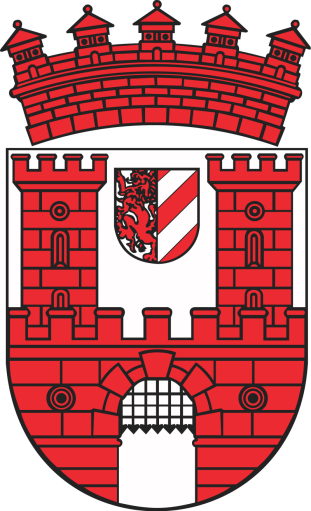 Sprawozdanie z realizacji rocznego programu współpracy Gminy Czerwieńsk z organizacjami pozarządowymi oraz podmiotami wymienionymi w art. 3 ust. 3 ustawy o działalności pożytku publicznego i o wolontariacie za 2018rokkwiecień 2019 rokuWPROWADZENIE                Zgodnie z zapisami art. 5a ust.3 ustawy z  dnia 24 kwietnia 2003 r. o działalności pożytku publicznego i o wolontariacie (Dz. U. z 2018 r. poz. 450 z późniejszymi zmianami), organ wykonawczy jednostki samorządu terytorialnego w terminie do 31 maja każdego roku jest zobowiązany przedłożyć organowi stanowiącemu tejże jednostki sprawozdanie z realizacji Programu  współpracy z organizacjami pozarządowymi oraz podmiotami prowadzącymi działalność pożytku publicznego za rok poprzedni.                Projekt Programu Współpracy został poddany konsultacjom na podstawie Uchwały Rady Miejskiej w  Czerwieńsku nr XXXV/320/10 z dnia 10 listopada 2010r. w sprawie szczegółowego sposobu konsultowania z organizacjami pozarządowymi projektów aktów prawa miejscowego w dziedzinach dotyczących działalności statutowych tych organizacji. Ogłoszenie o konsultacjach zostało umieszczone w Biuletynie Informacji Publicznej oraz w siedzibie Urzędu Gminy i Miasta w Czerwieńsku w dniu 24 października 2016 roku, a ich termin wyznaczony na daty od 23.10.2017 do  06.11.2017 r.. Zainteresowane podmioty otrzymały możliwość przekazania swoich wniosków i uwag. W przeprowadzonych konsultacjach nie wzięły udziału żadne podmioty oraz nie wpłynęły żadne wnioski i uwagi dotyczące Rocznego Programu Współpracy Gminy Czerwieńsk z organizacjami pozarządowymi. Zgodnie z §5 pkt.2 Uchwały Rady Miejskiej w  Czerwieńsku nr XXXV/320/10 z dnia 10 listopada 2010r w sprawie szczegółowego sposobu konsultowania z organizacjami pozarządowymi projektów aktów prawa miejscowego w dziedzinach dotyczących działalności statutowych tych organizacji, niezgłoszenie przez organizacje opinii jest równoznaczne z brakiem zastrzeżeń do projektu.           Program Współpracy Gminy Czerwieńsk z organizacjami pozarządowymi na rok 2018 został przyjęty przez Radę Miejską w Czerwieńsku Uchwałą nr 0007.242.2017 w dniu 28 grudnia 2017 roku. Celem nadrzędnym programu jest kształtowanie demokratycznego ładu społecznego w środowisku lokalnym poprzez budowanie partnerstwa między samorządem i organizacjami oraz podmiotami prowadzącymi działalność pożytku publicznego. Służyć temu mają cele szczegółowe, wśród których wymienić należy umacnianie lokalnych działań i tworzenie warunków do zwiększania aktywności społecznej, poprawa jakości życia poprzez rozpoznawanie potrzeb społecznych i ich pełniejsze zaspokajanie, wzmocnienie potencjału organizacji pozarządowych oraz integracja podmiotów działających w sferze pożytku publicznego WSPÓŁPRACA FINANSOWA        Współpraca na płaszczyźnie finansowej pomiędzy Gminą Czerwieńsk a III sektorem  obejmowała zlecanie organizacjom pozarządowym realizacji zadań publicznych poprzez powierzanie i wspieranie wraz z udzieleniem dotacji na finansowanie ich realizacji. Prowadzona była w formie otwartych konkursów ofert (A) oraz z w trybie pozakonkursowym (B). Procedury przeprowadzane były w oparciu o ustawę z dnia 24 kwietnia 2003 roku o działalności pożytku publicznego i o wolontariacie (Dz. U. z 2018 r. poz. 450 z późniejszymi zmianami).A.      W dniu 02 stycznia 2018 roku Burmistrz Czerwieńska w ramach ujętych środków w budżecie gminy, ogłosił otwarty konkurs ofert na wykonanie zadań publicznych związanych z realizacją zadań Gminy Czerwieńsk w 2018 roku w zakresie wspierania i upowszechniania kultury fizycznej i sportu. Zaplanowana kwota na realizację zadania wyniosła 153.000,00 zł. i po podpisaniu umów została przekazana zleceniobiorcom. Z przekazanej kwoty dotacji wykorzystano 99,76 % tj. kwotę 152.639,88 złotych. B.      Na realizację projektów składanych z inicjatywy organizacji (zadania w trybie pozakonkursowym), dofinansowanych na podstawie art. 19a  przedmiotowej ustawy, podpisując umowy Urząd Gminy przekazał organizacjom pozarządowym kwotę 40.100,00 złotych, która została wykorzystana w 99,96 %.              W porównaniu z rokiem 2017 można zaobserwować znaczący wzrost zainteresowania ze strony organizacji pożytku publicznego tzw. małymi grantami. Ilościowo o 3 sztuki (wzrost o 75%) natomiast wartościowo o 9.469,48 złotych tj. wzrost o prawie 31%. Świadczy to o dużym zaangażowaniu podmiotów i chęci aktywnego uczestniczenia w życiu lokalnych .społeczności.
Źródło: opracowanie własne WSPÓŁPRACA POZAFINANSOWA    Gmina Czerwieńsk prowadzi stronę internetową www.czerwiensk.pl, gdzie w zakładce Organizacje Pozarządowe zamieszcza informacje przeznaczone dla podmiotów Programu.. Oprócz wykazu podmiotów III sektora działających na terenie gminy umieszcza się tu aktualności oraz można znaleźć poradnik dla przedstawicieli organizacji pozarządowych i program współpracy. Dodatkowo treść ogłoszeń konkursowych i formularze znajdują się na stronach BIP (www.bip.czerwiensk.pl) oraz każdorazowo na tablicy ogłoszeń w siedzibie Urzędu Gminy i Miasta w Czerwieńsku.   Gmina udostępnia własne obiekty oraz sprzęt celem wsparcia organizacji pozarządowych w realizacji ich zadań. Pracownicy Urzędu również służą pomocą merytoryczną w zakresie sporządzania sprawozdań z realizacji zadań publicznych PODSUMOWANIE Sprawozdanie z realizacji Programu współpracy Gminy Czerwieńsk z organizacjami pozarządowymi oraz podmiotami wymienionymi w art. 3 ust. 3 ustawy o działalności pożytku publicznego i o wolontariacie za 2018 rok, jest dokumentem podsumowującym kolejny rok współpracy samorządu z organizacjami pozarządowymi oraz pozostałymi podmiotami prowadzącymi działalność pożytku publicznego.        Współpraca samorządu z podmiotami Programu odbywała się zgodnie z wymogami ustawowymi oraz przyjętymi w Programie zasadami: pomocniczości, suwerenności stron, partnerstwa, efektywności, uczciwej konkurencji i jawności. Dotyczyła zarówno wsparcia finansowego jak i pomocy pozafinansowej. W 2018 roku kontynuowane były sprawdzone w poprzednich latach formy współdziałania. Gmina Czerwieńsk zgodnie z programem współpracy wspierała oraz powierzała wykonywanie zadań publicznych a organizacje pozarządowe wnosiły wkład własny w realizacje poszczególnych projektów. Z jednej strony było to zaangażowanie i kreatywność głównie wolontariuszy i członków organizacji, z drugiej zaś wymierne środki finansowe. Atutem takiej współpracy na płaszczyźnie gmina-organizacja pozarządowa, jest to, że przedstawiciele organizacji działając na co dzień w swoich lokalnych środowiskach lepiej znają potrzeby mieszkańców a korzystając z pracy wolontariuszy i zdobywając środki z innych źródeł mogą realizować zadania taniej niż administracja publiczna. Realizacja Programu Współpracy Gminy Czerwieńsk z organizacjami pożytku publicznego              w 2018 roku daje podstawę do wniosku, iż przyczynia się on do większej aktywności społecznej organizacji pozarządowych oraz bardziej racjonalnego i gospodarnego wykorzystania środków publicznych. Wspierając lub powierzając wykonanie zadań publicznych Gmina może i wykorzystuje potencjał podmiotów III sektora aby efektywnie wpływać na zapotrzebowanie lokalnych społeczności.                                                                                                  Podsumowując realizację Programu, można stwierdzić, że dzięki kontynuowanej współpracy z organizacjami i finansowaniu/dofinansowaniu realizowanych przez nie zadań, budowane jest na wysokim poziomie aktywne partnerstwo pomiędzy administracją publiczną a organizacjami pożytku publicznego. Dlatego też Gmina zamierza kontynuować i stwarzać warunki do współpracy w tym zakresie w kolejnych latach. Opracował:                                                                                              Tomasz Zbieski Lp.Nazwa organizacjiNazwa zadaniaKwota dotacji w złotych(kwota wykorzystana)Kwota dotacji w złotych(kwota wykorzystana)1KS Piast CzerwieńskUpowszechnianie piłki nożnej w miejscowości Czerwieńsk40.000,00(40.000,00)40.000,00(40.000,00)2LKS Odra NietkówUpowszechnianie piłki nożnej w miejscowości Nietków40.000,00(40.000,00)40.000,00(40.000,00)3KS Sparta NietkowiceUpowszechnianie piłki nożnej w miejscowości Nietkowice22.000,00(21.923,63)22.000,00(21.923,63)4LZS Start PłotyUpowszechnianie piłki nożnej w miejscowości Płoty22.000,00(21.764,09)22.000,00(21.764,09)5LKS Znicz Leśniów WielkiUpowszechnianie piłki nożnej w miejscowości Leśniów Wielki22.000,00(21.952,16)22.000,00(21.952,16)6Stowarzyszenie Taneczne HitUpowszechnianie kultury fizycznej w zakresie rock`n rolla3.000,00(3.000,00)3.000,00(3.000,00)7Czerwieńskie Stowarzyszenie TenisoweUpowszechnianie kultury fizycznej w zakresie tenisa ziemnego4.000,00(4.000,00)4.000,00(4.000,00)RAZEM:RAZEM:RAZEM:153.000,00(152.639,88)Lp.Nazwa oferentaTytuł zadaniaKwota dotacji w złKwota wykorzystanaKwota do zwrotu1Stowarzyszenie Mieszkańców NietkowaAtrakcyjne ferie2 700,002 700,000,02Stowarzyszenie Przyjaciół wsi BedówMy się zimy nie boimy i wspólnie uczymy 4 700,004 699,270,733Polski Związek Wędkarski Piknik rodzinny z okazji Dnia Dziecka3 600,003 600,000,004Spółdzielnia Socjalna NASZE ZAODRZEGlina i Wiklina-mam pasje, rozwijam się3 600,003 600,000,005Stowarzyszenie miłośników NietkowicAktywne wakacje 20185 000,005 000,000,006Stowarzyszenie Przyjaciół wsi BedówSportowy dzień rodziny4 000,003 985,4714,53 7Stowarzyszenie Mieszkańców NietkowaZdrowo i wesoło5 500,005 500,000,008Stowarzyszenie Taneczne HITWakacje w tanecznych rytmach1 000,001 000,000,009Stowarzyszenie Taneczne HITMikołajkowy Festiwal Tańca5 000,005 000,000,0010Rodzinne Ogrody DziałkoweRemont sieci wodociągowej5 000,005 000,000,00                                                RAZEM                                                RAZEM                                                RAZEM40 100,00 40 084,7415,26